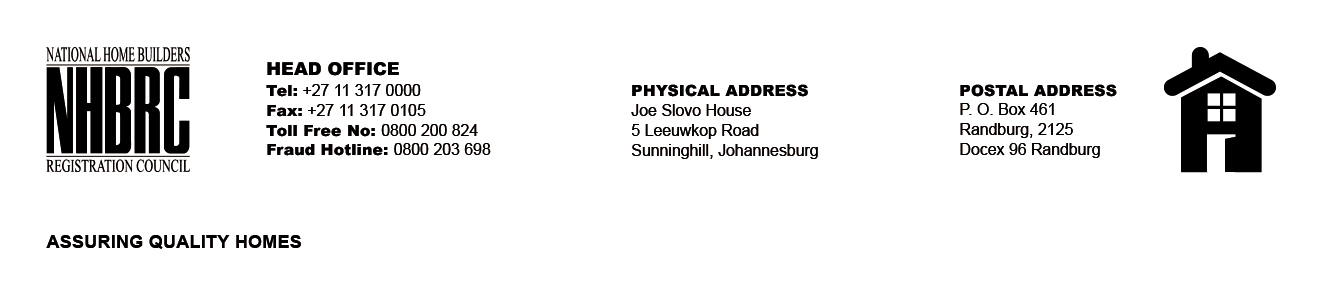 BID NUMBER:    NHBRC 29/2019CLOSING DATE: 25 February  2020 @ 11H00BID DESCRIPTION: REQUEST FOR PROPOSALS: APPOINTMENT OF SERVICE PROVIDERS TO PROVIDE OFFICE ACCOMMODATION AND PARKING FACILITIES FOR NHBRC MIDVAAL OFFICE FOR A PERIOD OF FIVE (05) YEARS.BID NUMBER:    NHBRC 29/2019CLOSING DATE: 25 February  2020 @ 11H00BID DESCRIPTION: REQUEST FOR PROPOSALS: APPOINTMENT OF SERVICE PROVIDERS TO PROVIDE OFFICE ACCOMMODATION AND PARKING FACILITIES FOR NHBRC MIDVAAL OFFICE FOR A PERIOD OF FIVE (05) YEARS.BID NUMBER:    NHBRC 29/2019CLOSING DATE: 25 February  2020 @ 11H00BID DESCRIPTION: REQUEST FOR PROPOSALS: APPOINTMENT OF SERVICE PROVIDERS TO PROVIDE OFFICE ACCOMMODATION AND PARKING FACILITIES FOR NHBRC MIDVAAL OFFICE FOR A PERIOD OF FIVE (05) YEARS.